The Little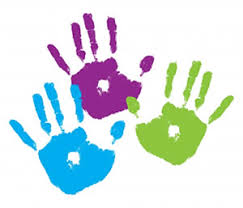 Schoolhouse2024-2025 Calendar*Different than Rocky View School CalendarAugust 27-28Organizational Day (No Classes)August 29-30Professional Learning Day (No Classes) September 2Labour Day (No Classes)September 3First Day of ClassesSeptember 30Truth & Reconciliation Day (No Classes)October 11Professional Learning Day (No Classes)October 14Thanksgiving Day (No Classes)November 1Professional Learning Day (No Classes)November 11Remembrance Day (No Classes)December 2Professional Learning Day (No Classes)Dec 23-Jan 3Winter BreakJanuary 6Classes ResumeJanuary 24Professional Learning Day (No Classes)*February 17Family Day (No Classes)February 18-21Vacation (No Classes)March 10 Professional Learning Day (No Classes)March 24Organizational Day (No Classes)*TBDECEC Teacher’s ConventionApril 18Good Friday (No Classes)April 21-25Spring Vacation (No Classes)May 16Professional Learning Day (No Classes)May 19Victoria Day (No Classes)June 19Last Day of PreschoolJune 20Last Day of KindergartenJune 23-27Organizational DayLegendLegendSchool Days Organizational Day (No Classes)Professional Learning Day (No Classes) Statutory Holiday (No Classes) Vacation Days (No Classes)Last Day of SchoolInstructional Days/HoursInstructional Days/HoursInstructional Days/Hours Preschool am/pm102306 Kindergarten76494August 2024August 2024August 2024August 2024August 2024August 2024August 2024February 2025February 2025February 2025February 2025February 2025February 2025February 2025SMTWThFSSMTWThFS1231456789102345678111213141516179101112131415181920212223241617181920212225262728293031232425262728September 2024September 2024September 2024September 2024September 2024September 2024September 2024March 2025March 2025March 2025March 2025March 2025March 2025March 2025SMTWThFSSMTWThFS12345671891011121314234567815161718192021910111213141522232425262728161718192021222930232425262728293031October 2024October 2024October 2024October 2024October 2024October 2024October 2024April 2025April 2025April 2025April 2025April 2025April 2025April 2025SMTWThFSSMTWThFS12345123456789101112678910111213141516171819131415161718192021222324252620212223242526272829303127282930November 2024November 2024November 2024November 2024November 2024November 2024November 2024May 2025May 2025May 2025May 2025May 2025May 2025May 2025SMTWThFSSMTWThFS12123345678945678910101112131415161112131415161717181920212223181920212223242425262728293025262728293031December 2024December 2024December 2024December 2024December 2024December 2024December 2024June 2025June 2025June 2025June 2025June 2025June 2025June 2025SMTWThFSSMTWThFS12345671234567891011121314891011121314151617181920211516171819202122232425262728222324252627282930312930January 2025January 2025January 2025January 2025January 2025January 2025January 2025July 2025July 2025July 2025July 2025July 2025July 2025July 2025SMTWThFSSMTWThFS123412345656789101178101112131412131415161718151617181920211920212223242522232425262728262728293031293031